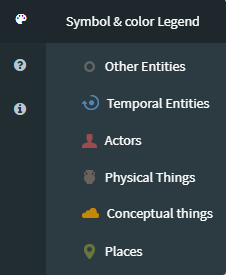 RDF Visualizer Example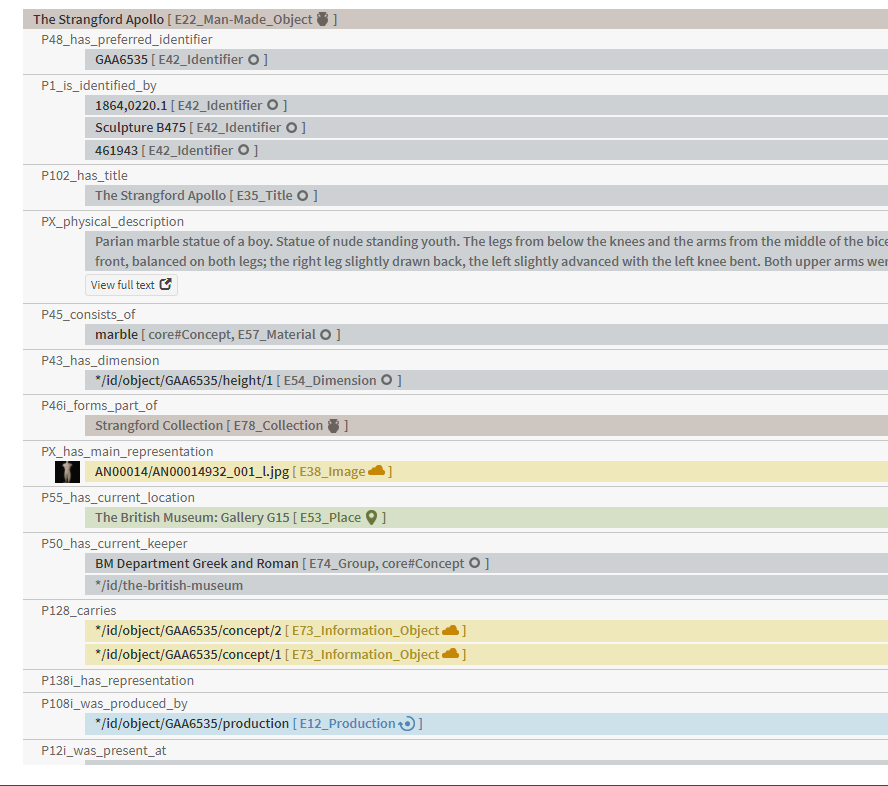 Entity Element ColorType ColorIconTemporal Entities#5286b5#cce1ea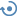 Actors#9b4c4c#e0d3d5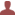 Physical Things#6b625e#cec6c0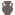 Conceptual Things#aa9126#efe8bb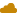 Places#6a753d#d5e0c6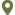 Other Entities#cdd1d3#656666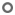 